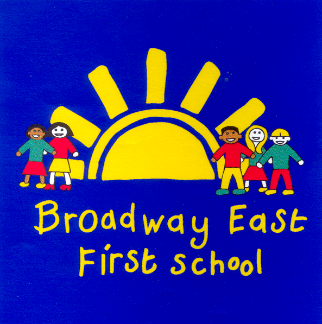 Covid-19 Addendum to the Safeguarding and Child Protection PolicyEmergency contact details:Annex COVID-19 to Existing Policy in Response to Additional DFE Guidance Issued on 27th March 2020 (updated September 2020 to apply to any further periods of school closure/partial closure)Context Our existing school policy continues to be compliant and fit for purpose. It recognises and responds to the key guidance documentsKeeping Children Safe in Education 2020Working Together to Safeguard Children 2018Existing Local Authority / Safeguarding Partnership Advice and GuidanceAdditional Guidance in response to the Coronavirus Pandemic was published by the DFE on March 27th, and this annex to our existing policy reflects the advice contained within this document.From 20th March 2020 parents were asked to keep their children at home, wherever possible, and for schools to remain open only for those children of workers critical to the COVID-19 response - who absolutely need to attend. Schools and all childcare providers were asked to provide care for a limited number of children - children who are vulnerable, and children whose parents are critical to the COVID-19 response and cannot be safely cared for at home. In June 2020 schools were asked to reopen for priority year groups and to continue to provide childcare for the disadvantaged and children of keyworkers. From September 2020, school will be fully reopened to all children unless there is a need for a bubble to self isolate or local conditions require another ‘lockdown’. This addendum of the Broadway East Safeguarding and Child Protection policy contains details of our individual safeguarding arrangements in the following areas in the event of children being required to stay at home:Advice from our Local Safeguarding PartnersWe will continue to respond and act upon the guidance and advice provided by our 3 Local Safeguarding Partners during the period that new arrangements are in place. We will review any updated advice, share with appropriate staff and ensure school / academy practice reflects new guidance.Advice from the Local AuthorityWhere the Local Authority issues further advice and guidance regarding the following areas of our activity, we will review our practice, share with appropriate staff and ensure school / academy practice reflects this new advice.Areas to consider:Pupils with EHC plansAdvice from the L.A.D.O / Children’s Social CareReporting concerns where issues are identifiedChanges in referral thresholdsResponse to those identified as Children in NeedResponding to concerns regarding a pupil.All staff are expected to follow all existing procedures for responding to concerns. This includes:any newly shared guidance developed as a consequence of the Coronavirus pandemic. making a report via CPOMS, which can be done remotely. In the unlikely event that a member of staff cannot access their CPOMS from home staff should not solely rely on CPOMS but should ensure direct contact is made with the DSL either face to face or by telephoneWhere staff have a concern it is expected that this information will be shared with a named DSL to ensure appropriate advice is given and actions taken to safeguard the pupil. All staff and volunteers must act immediately on any safeguarding concerns which may be identified.  DSL (and deputy) arrangementsAll staff have been advised of the arrangements we have in place, and contact details for the identified DSL / Deputy DSL during the period of this pandemic.See flow diagram. The optimal scenario is to have a trained DSL (or deputy) available on site. Where this is not the case a trained DSL (or deputy) will be available to be contacted via phone or online video - for example when working from home.Where a trained DSL (or deputy) is not on site, in addition to the above, a senior leader will assume responsibility for co-ordinating safeguarding on site.This might include updating and managing access to child protection online management system, CPOMS and liaising with the offsite DSL (or deputy) and as required liaising with children’s social workers where they require access to children in need and/or to carry out statutory assessments at the school or college.It is important that all staff and volunteers have access to a trained DSL (or deputy). On each day staff on site will be made aware of who that person is and how to speak to them. The DSL will continue to engage with social workers, and attend all multi-agency meetings, which can be done remotely.Looked After and Previously Looked After ChildrenWe recognise the vulnerability of any of our pupils identified as L.A.C or previously L.A.C. Key staff will continue to support and liaise with Children’s Social Care staff, and the Virtual Head of School for LAC to ensure that the educational and support needs of all LAC pupils continue to be met during this period.Peer on Peer abuse We recognise that during the period where new working arrangements are in place, some pupils may be potentially vulnerable to different forms of abuse, including Peer on Peer abuse. We  will continue to respond to any concerns which may arise. Staff must follow existing reporting arrangements, discuss concerns with a DSL and continue to follow the guidance set out within our existing policy.Responding to concerns regarding staff conduct / behaviourAll staff are aware of their responsibility to report any concerns regarding the conduct or behaviour of colleagues. Our Whistleblowing Policy clearly sets out the reporting process, and this reflects the key messages set out in Part 4 of KCSIE 2020. Should staff have any concerns they must follow existing school /academy procedures.Vulnerable PupilsVulnerable children include: those who have a social worker those children and young people up to the age of 25 with education, health and care (EHC) plans. those who have a social worker including children who have a Child Protection Plan those who are looked after by the Local Authority. a child may also be deemed to be vulnerable if they have been assessed as being in need or otherwise meet the definition in section 17 of the Children Act 1989. Those with an EHC plan will be risk-assessed in consultation with the Local Authority and parents, to decide whether they need to continue to be offered a school or college place in order to meet their needs, or whether they can safely have their needs met at home. This could include, if necessary, carers, therapists or clinicians visiting the home to provide any essential services. Many children and young people with EHC plans can safely remain at home. Eligibility for free school meals in itself should not be the determining factor in assessing vulnerability. Senior leaders, especially the Designated Safeguarding Lead (and deputy) know who our most vulnerable children are. They have the flexibility to offer a place to those on the edge of receiving children’s social care support.We will continue to work with and support children’s social workers to help protect vulnerable children. This includes working with and supporting children’s social workers and the local authority virtual school head (VSH) for looked-after and previously looked-after children. There is an expectation that vulnerable children who have a social worker will attend an education setting, so long as they do not have underlying health conditions that put them at risk. In circumstances where a parent does not want to bring their child to an education setting, and their child is considered vulnerable, the social worker and school will explore the reasons for this directly with the parent. Where parents are concerned about the risk of the child contracting COVID19, school or the social worker will talk through these anxieties with the parent/carer following the advice set out by Public Health England. We will encourage our vulnerable children and young people to attend a school, including remotely if needed.Supporting all PupilsDuring this period, the vast majority of our pupils are not expected to attend school. These pupils do not currently meet the agreed definition of a ‘vulnerable pupil’.We recognise our ongoing responsibility to provide advice, support and guidance to all our pupils and our staff are in regular contact with all pupils on our roll. Safeguarding these pupils remains everyone’s responsibility.We continue to seek to communicate with, and provide advice and information to all pupils. Our staff are aware of their responsibility to seek advice regarding any issue which causes concern and are expected to continue to adhere to existing school reporting and recording procedures for any potential safeguarding issue.Supporting children not in schoolWe are committed to ensuring the safety and wellbeing of all its Children and Young people. Where the DSL has identified a child to be on the edge of social care support, or who would normally receive pastoral-type support in school, they should ensure that a robust communication plan is in place for that child or young person. Details of this plan must be recorded on CPOMS, as should a record of contact have made. The communication plans can include; remote contact, phone contact, door-step visits. Other individualised contact methods should be considered and recorded.School and its DSL will work closely with all stakeholders to maximise the effectiveness of any communication plan. This plan must be reviewed regularly (at least once a fortnight) and where concerns arise, the DSL will consider any referrals as appropriate. The school will share safeguarding messages on its website and social media pages. We recognise that school is a protective factor for children and young people, and the current circumstances, can affect the mental health of pupils and their parents/carers. Teachers at Broadway East need to be aware of this in setting expectations of pupils’ work where they are at home. We  will ensure that where we care for children of critical workers and vulnerable children on site, we ensure appropriate support is in place for them. This will be bespoke to each child and recorded on CPOMS.Online safetyDuring the period where new working arrangements are in place Broadway East recognises that our pupils may be using a range of technologies and using on line materials, as well as potentially accessing a range of different sites as part of their home learning programme.We will share appropriate and recognised on-line learning materials with our pupils and we will ensure we continue to reinforce our expectations regarding safe on-line behaviour for all pupils during this period. Below are some things to consider if school makes the decision to deliver virtual lessons, especially where webcams are involved: No 1:1s, groups only Staff and children must wear suitable clothing, as should anyone else in the household. Any computers used should be in appropriate areas, for example, not in bedrooms; and the background should be blurred. The live class should be recorded so that if any issues were to arise, the video can be reviewed. Live classes should be kept to a reasonable length of time, or the streaming may prevent the family ‘getting on’ with their day. Language must be professional and appropriate, including any family members in the background. Staff must only use platforms provided by school to communicate with pupils Staff should record, the length, time, date and attendance of any sessions held.Where staff have a concern, then they must follow existing school reporting procedures and our on-line safety policy.School attendance procedures Local authorities and education settings do not need to complete their usual day-today attendance processes to follow up on non-attendance. The procedures will be as follows:school and social workers will agree with parents/carers whether children in need should be attending school.  school will then follow up on any pupil that they were expecting to attend, who does not. school will also follow up with any parent or carer who has arranged care for their child(ren) and the child(ren) subsequently do not attend. To support the above, we will, when communicating with parents/carers and carers, confirm emergency contact numbers are correct and ask for any additional emergency contact numbers where they are available. In all circumstances where a vulnerable child does not take up their place at school, or discontinues, school will notify their social worker.Staff training and InductionDSL training is very unlikely to take place whilst there remains a threat of the COVID 19 virus. For the period COVID-19 measures are in place, a DSL (or deputy) who has been trained will continue to be classed as a trained DSL (or deputy) even if they miss their refresher training.  In order to support staff and keep children safe:All existing school staff should have read part 1 and annex A of Keeping Children Safe in Education (2020). The DSL will communicate with staff any new local arrangements, so they know what to do if they are worried about a child. Where new staff are recruited, or new volunteers will continue to be provided with a safeguarding induction. If staff are deployed from another education or children’s workforce setting to our school, we will take into account the DfE supplementary guidance on safeguarding children during the COVID-19 pandemic and will accept portability as long as the current employer confirms in writing that:the individual has been subject to an enhanced DBS and children’s barred list check there are no known concerns about the individual’s suitability to work with children there is no ongoing disciplinary investigation relating to that individual For movement within the Trust, schools should seek assurance from the HR Manager that the member of staff has received appropriate safeguarding training. Upon arrival, they will be given a copy of the receiving setting’s child protection policy, confirmation of local processes and confirmation of DSL arrangements.Safer Recruitment and procedure for movement of staff and volunteersWe recognise that this situation requires us all to work in different ways and respond to new and emerging circumstances. We remain committed to the principles of Safer Recruitment practice and guidance as described in KCSIE 2020 Part 3.Should volunteers be permitted to support the school, we will continue to undertake all appropriate vetting and checking procedures and ensure we are compliant with the principles of regulated activity.We will ensure that our Single Central Record is maintained and all required elements are compliant.It is important that all staff and volunteers are aware of the new policy and are kept up to date as it is revised. The revised policy should continue to be made available publicly. Named personnel with designated responsibility for Safeguarding:Named personnel with designated responsibility for Safeguarding:Named personnel with designated responsibility for Safeguarding:Named personnel with designated responsibility for Safeguarding:NameEmail TelephoneMobileHelen McKennahelen.mckenna@broadway.newcastle.sch.ukAll staff have mobile contacts for both.All staff have mobile contacts for both.Gary Burnettgary.burnett@broadway.newcastle.sch.ukAll staff have mobile contacts for both.All staff have mobile contacts for both.EMERGENCY: If a child is in immediate danger call the POLICE on 999    EMERGENCY:  To make an URGENT referral call Children’s Social Care on 0191 _______________To make a NON URGENT referral, contact Children’s Social Care using the online referral form  Add link here______________ Unsure how to respond or for ADVICE and guidance call a Clennell Education Solutions Safeguarding Consultant on 0191 2146724